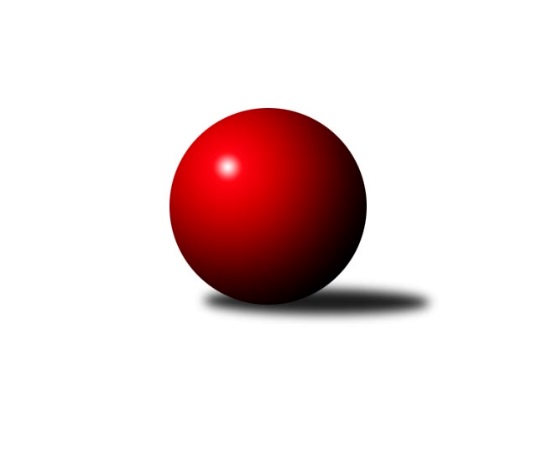 Č.6Ročník 2023/2024	9.11.2023Nejlepšího výkonu v tomto kole: 2632 dosáhlo družstvo: Smiřice B a z jednotlivců Monika Horová ze Dvora 479.Východočeský přebor skupina A 2023/2024Výsledky 6. kolaSouhrnný přehled výsledků:Jičín B	- Smiřice B	6:10	2597:2632		19.10. Loko. Trutnov B	- Milovice B	10:6	2620:2584		19.10.Dvůr Kr. B	- Trutnov C	14:2	2622:2497		20.10.Vrchlabí B	- Nová Paka B	10:6	2555:2420		20.10.Rokytnice B	- Poříčí A	14:2	2467:2286		20.10.Josefov A	- SKK Náchod C	12:4	2407:2362		20.10.
Dohrávka z 3.kola
Dvůr Kr. B	- Rokytnice B	12:4	2464:2386		17.10.Tabulka družstev:	1.	Vrchlabí B	6	3	2	1	60 : 36 	 	 2553	8	2.	Jičín B	6	3	2	1	56 : 40 	 	 2595	8	3.	Dvůr Kr. B	6	3	2	1	54 : 42 	 	 2548	8	4.	Josefov A	6	3	1	2	56 : 40 	 	 2459	7	5.	Smiřice B	5	3	1	1	46 : 34 	 	 2574	7	6.	Loko. Trutnov B	5	3	0	2	44 : 36 	 	 2528	6	7.	Nová Paka B	6	3	0	3	52 : 44 	 	 2496	6	8.	Rokytnice B	6	3	0	3	48 : 48 	 	 2435	6	9.	Trutnov C	6	2	2	2	44 : 52 	 	 2503	6	10.	Milovice B	6	2	0	4	42 : 54 	 	 2445	4	11.	SKK Náchod C	6	0	2	4	30 : 66 	 	 2469	2	12.	Poříčí A	6	1	0	5	28 : 68 	 	 2352	2Podrobné výsledky kola:	 Jičín B	2597	6:10	2632	Smiřice B	Luboš Kolařík	 	 198 	 246 		444 	 2:0 	 410 	 	200 	 210		Roman Vrabec	Marie Kolářová	 	 227 	 224 		451 	 2:0 	 429 	 	192 	 237		Karel Josef	Ladislav Křivka	 	 204 	 219 		423 	 0:2 	 434 	 	215 	 219		Stanislav Nosek	Vladimír Pavlata	 	 207 	 199 		406 	 0:2 	 471 	 	247 	 224		Václav Novotný	Tomáš Pavlata	 	 221 	 191 		412 	 0:2 	 433 	 	218 	 215		Martin Matějček	Vladimír Řehák	 	 231 	 230 		461 	 2:0 	 455 	 	234 	 221		Luděk Sukuprozhodčí: Vladimír PavlataNejlepší výkon utkání: 471 - Václav Novotný	  Loko. Trutnov B	2620	10:6	2584	Milovice B	Jan Kyncl	 	 230 	 219 		449 	 2:0 	 396 	 	188 	 208		Martin Včeliš	Jaroslav Jeníček	 	 205 	 213 		418 	 2:0 	 402 	 	208 	 194		Tomáš Fuchs	Petr Holý	 	 220 	 195 		415 	 0:2 	 437 	 	228 	 209		Marek Ondráček	Eva Kammelová	 	 220 	 191 		411 	 0:2 	 451 	 	222 	 229		Jarmil Nosek	Karel Kratochvíl	 	 185 	 215 		400 	 0:2 	 471 	 	237 	 234		Jan Masopust	Zdeněk Babka *1	 	 267 	 260 		527 	 2:0 	 427 	 	208 	 219		Miroslav Šandarozhodčí: Zdeněk Babka
střídání: *1 od 1. hodu Roman StrakaNejlepší výkon utkání: 527 - Zdeněk Babka	 Dvůr Kr. B	2622	14:2	2497	Trutnov C	Ivan Vondráček	 	 220 	 231 		451 	 2:0 	 417 	 	203 	 214		Jan Krejcar	Martin Kozlovský	 	 223 	 250 		473 	 2:0 	 469 	 	245 	 224		Karel Slavík	Luděk Horák	 	 207 	 200 		407 	 2:0 	 391 	 	203 	 188		Václav Kukla	Martina Kramosilová	 	 212 	 176 		388 	 0:2 	 452 	 	241 	 211		František Jankto	Kateřina Šmídová	 	 220 	 204 		424 	 2:0 	 319 	 	182 	 137		Jiří Škoda *1	Monika Horová	 	 248 	 231 		479 	 2:0 	 449 	 	230 	 219		Petr Kotekrozhodčí: Ivan Vondráček
střídání: *1 od 51. hodu Václava KrulišováNejlepší výkon utkání: 479 - Monika Horová	 Vrchlabí B	2555	10:6	2420	Nová Paka B	Ondřej Votoček	 	 215 	 213 		428 	 2:0 	 407 	 	202 	 205		Martin Pešta	Jitka Svatá	 	 228 	 226 		454 	 2:0 	 367 	 	199 	 168		Jaroslav Fajfer	Miroslav Král	 	 215 	 219 		434 	 0:2 	 435 	 	212 	 223		Jan Bajer	Pavel Gracias *1	 	 174 	 229 		403 	 0:2 	 405 	 	202 	 203		Petr Lukeš	Tomáš Limberský	 	 210 	 241 		451 	 2:0 	 359 	 	160 	 199		Bohuslav Bajer *2	Miroslav Mejznar	 	 195 	 190 		385 	 0:2 	 447 	 	205 	 242		Jiří Koutrozhodčí: Hobl Zdeněk
střídání: *1 od 51. hodu Vladimír Cerman, *2 od 43. hodu Vít HavlínNejlepší výkon utkání: 454 - Jitka Svatá	 Rokytnice B	2467	14:2	2286	Poříčí A	Tomáš Cvrček	 	 208 	 217 		425 	 0:2 	 433 	 	215 	 218		Jan Gábriš	Vladimír Škoda	 	 187 	 202 		389 	 2:0 	 373 	 	183 	 190		Jakub Petráček	Filip Vízek	 	 225 	 196 		421 	 2:0 	 374 	 	184 	 190		Jan Roza	Filip Hanout	 	 200 	 223 		423 	 2:0 	 333 	 	150 	 183		Dušan Petráček	Jakub Kašpar	 	 191 	 231 		422 	 2:0 	 394 	 	198 	 196		Lubomír Šimonka	Martin Pacák	 	 200 	 187 		387 	 2:0 	 379 	 	177 	 202		Daniel Havrdarozhodčí: Pavel HanoutNejlepší výkon utkání: 433 - Jan Gábriš	 Josefov A	2407	12:4	2362	SKK Náchod C	Roman Kašpar	 	 189 	 203 		392 	 2:0 	 361 	 	175 	 186		Miroslav Tomeš	Dominik Tichý *1	 	 192 	 199 		391 	 0:2 	 406 	 	208 	 198		Jiří Doucha st.	Lukáš Ludvík	 	 204 	 184 		388 	 2:0 	 378 	 	173 	 205		Jaroslav Dlohoška	Petr Hrycík	 	 205 	 208 		413 	 2:0 	 388 	 	197 	 191		Milan Hurdálek	Jiří Rücker	 	 207 	 206 		413 	 0:2 	 427 	 	199 	 228		Jiří Tesař	Jakub Hrycík	 	 201 	 209 		410 	 2:0 	 402 	 	195 	 207		Miloš Voleskýrozhodčí: Pavel Řehák
střídání: *1 od 51. hodu Matěj ŠandaNejlepší výkon utkání: 427 - Jiří Tesař	 Dvůr Kr. B	2464	12:4	2386	Rokytnice B	Ivan Vondráček	 	 239 	 220 		459 	 2:0 	 406 	 	215 	 191		Tomáš Cvrček	Martin Kozlovský	 	 208 	 218 		426 	 2:0 	 397 	 	196 	 201		Vladimír Škoda	Luděk Horák	 	 210 	 211 		421 	 2:0 	 404 	 	233 	 171		Jakub Kašpar	Miroslav Šulc *1	 	 178 	 207 		385 	 2:0 	 352 	 	170 	 182		Miloš Janoušek	Martin Šnytr	 	 193 	 190 		383 	 0:2 	 417 	 	212 	 205		Filip Vízek	Monika Horová	 	 194 	 196 		390 	 0:2 	 410 	 	205 	 205		Martin Pacákrozhodčí: Ivan Vondráček
střídání: *1 od 51. hodu Martina KramosilováNejlepší výkon utkání: 459 - Ivan VondráčekPořadí jednotlivců:	jméno hráče	družstvo	celkem	plné	dorážka	chyby	poměr kuž.	Maximum	1.	Roman Straka 	 Loko. Trutnov B	495.75	314.8	181.0	1.8	2/3	(527)	2.	Ivan Vondráček 	Dvůr Kr. B	474.42	308.3	166.2	2.5	3/3	(483)	3.	Václav Šmída 	Smiřice B	464.33	307.8	156.5	3.3	3/4	(499)	4.	Tomáš Limberský 	Vrchlabí B	457.17	309.2	148.0	3.3	3/4	(461)	5.	Karel Slavík 	Trutnov C	455.00	308.6	146.4	4.0	3/3	(472)	6.	Jitka Svatá 	Vrchlabí B	448.25	305.6	142.6	6.4	4/4	(465)	7.	Petr Holý 	 Loko. Trutnov B	446.44	304.6	141.9	4.3	3/3	(463)	8.	František Jankto 	Trutnov C	442.42	296.9	145.5	5.7	3/3	(452)	9.	Jiří Kout 	Nová Paka B	441.10	299.8	141.3	6.5	5/5	(483)	10.	Vladimír Cerman 	Vrchlabí B	441.00	296.5	144.5	6.6	4/4	(470)	11.	Vladimír Řehák 	Jičín B	439.83	299.4	140.4	3.8	3/3	(464)	12.	Aleš Kloutvor 	Jičín B	439.56	297.9	141.7	5.0	3/3	(486)	13.	Pavel Kaan 	Jičín B	439.50	314.0	125.5	6.0	2/3	(478)	14.	Tomáš Pavlata 	Jičín B	439.00	290.6	148.4	4.4	3/3	(490)	15.	Petr Kotek 	Trutnov C	437.42	292.9	144.5	5.8	3/3	(460)	16.	Luděk Sukup 	Smiřice B	437.00	290.3	146.7	5.2	3/4	(455)	17.	Miroslav Král 	Vrchlabí B	433.67	301.1	132.6	6.1	3/4	(443)	18.	Jan Bajer 	Nová Paka B	433.00	297.6	135.4	6.8	5/5	(467)	19.	Martin Matějček 	Smiřice B	432.75	309.6	123.1	10.0	4/4	(466)	20.	Jiří Rücker 	Josefov A	431.42	297.8	133.6	5.8	4/4	(476)	21.	Karel Josef 	Smiřice B	430.50	308.5	122.0	9.5	4/4	(442)	22.	Luboš Kolařík 	Jičín B	429.42	295.0	134.4	3.5	3/3	(462)	23.	Stanislav Nosek 	Smiřice B	429.33	295.0	134.3	6.0	3/4	(437)	24.	Ladislav Křivka 	Jičín B	429.00	313.5	115.5	5.5	2/3	(435)	25.	Jiří Tesař 	SKK Náchod C	428.38	298.1	130.3	6.3	4/5	(492)	26.	Marie Kolářová 	Jičín B	427.67	295.4	132.3	7.3	3/3	(451)	27.	Monika Horová 	Dvůr Kr. B	425.25	298.9	126.3	8.7	3/3	(479)	28.	Filip Vízek 	Rokytnice B	424.56	295.1	129.4	7.3	3/3	(433)	29.	Martin Pacák 	Rokytnice B	423.89	287.7	136.2	7.0	3/3	(456)	30.	Martin Kozlovský 	Dvůr Kr. B	423.78	294.6	129.2	9.3	3/3	(473)	31.	Jakub Hrycík 	Josefov A	423.08	288.8	134.3	7.9	4/4	(465)	32.	Milena Mankovecká 	SKK Náchod C	422.25	295.4	126.9	8.0	4/5	(465)	33.	Martin Šnytr 	Dvůr Kr. B	422.11	287.8	134.3	9.1	3/3	(453)	34.	Kateřina Šmídová 	Dvůr Kr. B	421.67	286.0	135.7	8.4	3/3	(457)	35.	Pavel Gracias 	Vrchlabí B	421.33	291.3	130.0	9.7	3/4	(453)	36.	Petr Hrycík 	Josefov A	421.17	286.8	134.3	7.5	4/4	(445)	37.	Lukáš Ludvík 	Josefov A	421.11	295.6	125.6	9.4	3/4	(449)	38.	Petr Lukeš 	Nová Paka B	419.50	298.8	120.7	8.7	5/5	(476)	39.	Jan Gábriš 	Poříčí A	419.44	284.1	135.3	7.1	3/4	(433)	40.	Dana Adamů 	SKK Náchod C	418.75	290.0	128.8	7.5	4/5	(440)	41.	Jan Kyncl 	 Loko. Trutnov B	417.78	287.6	130.2	5.4	3/3	(449)	42.	Jan Roza 	Poříčí A	416.92	288.3	128.6	7.8	4/4	(464)	43.	Jan Masopust 	Milovice B	415.70	294.3	121.4	7.2	5/5	(471)	44.	Jakub Kašpar 	Rokytnice B	415.56	289.9	125.7	9.0	3/3	(449)	45.	Lenka Havlínová 	Nová Paka B	412.00	282.8	129.3	6.9	4/5	(450)	46.	Miloš Voleský 	SKK Náchod C	411.50	297.5	114.0	11.9	5/5	(452)	47.	Anna Šmídová 	Smiřice B	411.33	288.3	123.0	10.0	3/4	(436)	48.	Karel Kratochvíl 	 Loko. Trutnov B	409.67	288.0	121.7	7.4	3/3	(442)	49.	Tomáš Cvrček 	Rokytnice B	408.83	288.0	120.8	8.4	3/3	(428)	50.	Martin Včeliš 	Milovice B	408.63	287.6	121.0	10.3	4/5	(424)	51.	Jaroslav Fajfer 	Nová Paka B	407.30	282.1	125.2	7.8	5/5	(429)	52.	Martin Pešta 	Nová Paka B	407.25	278.5	128.8	10.8	4/5	(455)	53.	Jan Krejcar 	Trutnov C	406.83	294.8	112.1	11.3	3/3	(436)	54.	Miroslav Tomeš 	SKK Náchod C	405.90	290.2	115.7	9.1	5/5	(448)	55.	Roman Vrabec 	Smiřice B	405.25	285.3	120.0	11.3	4/4	(432)	56.	Miroslav Mejznar 	Vrchlabí B	404.83	295.7	109.2	8.3	3/4	(418)	57.	Zdeněk Babka 	 Loko. Trutnov B	404.33	298.3	106.0	13.0	3/3	(418)	58.	Miroslav Šanda 	Milovice B	403.90	281.3	122.6	7.9	5/5	(432)	59.	Jaroslav Jeníček 	 Loko. Trutnov B	403.67	284.2	119.5	12.3	3/3	(418)	60.	Jakub Petráček 	Poříčí A	401.00	285.6	115.4	7.7	4/4	(448)	61.	Vladimír Škoda 	Rokytnice B	400.50	273.5	127.0	10.3	2/3	(419)	62.	Lubomír Šimonka 	Poříčí A	398.75	287.0	111.8	10.5	4/4	(432)	63.	Roman Kašpar 	Josefov A	397.67	273.7	124.0	9.3	3/4	(402)	64.	Václav Kukla 	Trutnov C	397.17	287.3	109.9	11.5	3/3	(445)	65.	Daniel Havrda 	Poříčí A	396.33	276.0	120.3	10.3	4/4	(427)	66.	Michal Turek 	Trutnov C	394.00	279.0	115.0	9.0	2/3	(410)	67.	Václav Vejdělek 	Vrchlabí B	386.50	274.4	112.1	9.6	4/4	(402)	68.	Dominik Tichý 	Josefov A	368.67	266.3	102.3	16.0	3/4	(397)	69.	Eva Novotná 	Rokytnice B	363.00	269.0	94.0	14.0	2/3	(379)	70.	Martina Kramosilová 	Dvůr Kr. B	360.25	253.3	107.0	13.0	2/3	(388)	71.	Dušan Petráček 	Poříčí A	354.67	258.0	96.7	13.8	3/4	(383)		Václav Novotný 	Smiřice B	471.00	314.0	157.0	8.0	1/4	(471)		Štěpán Soukup 	Jičín B	455.50	315.5	140.0	7.5	1/3	(492)		Miroslav Hejnyš 	SKK Náchod C	442.00	304.0	138.0	9.5	2/5	(474)		Jarmil Nosek 	Milovice B	435.25	296.3	139.0	7.5	2/5	(451)		Luděk Horák 	Dvůr Kr. B	433.67	286.7	147.0	3.3	1/3	(473)		Ondřej Votoček 	Vrchlabí B	428.00	293.0	135.0	5.0	1/4	(428)		Marek Ondráček 	Milovice B	426.50	301.5	125.0	11.5	2/5	(437)		Jan Řebíček 	Rokytnice B	424.00	297.0	127.0	11.0	1/3	(424)		Miroslav Šulc 	Dvůr Kr. B	414.00	291.0	123.0	8.0	1/3	(414)		Ondra Kolář 	Milovice B	411.00	291.5	119.5	8.3	3/5	(453)		Eva Kammelová 	 Loko. Trutnov B	411.00	307.0	104.0	8.0	1/3	(411)		Jiří Doucha  st.	SKK Náchod C	410.00	286.0	124.0	9.0	2/5	(414)		Vladimír Pavlata 	Jičín B	406.00	290.0	116.0	10.0	1/3	(406)		Tomáš Fuchs 	Milovice B	406.00	292.0	114.0	9.0	2/5	(410)		Matěj Ditz 	Rokytnice B	402.00	285.3	116.7	12.3	1/3	(427)		Matěj Šanda 	Josefov A	400.25	278.0	122.3	8.8	2/4	(422)		Josef Prokopec 	 Loko. Trutnov B	399.00	293.0	106.0	11.0	1/3	(399)		Tomáš Nosek 	Milovice B	398.50	274.5	124.0	9.5	2/5	(431)		Lukáš Kostka 	Milovice B	395.00	292.5	102.5	4.0	2/5	(399)		Aleš Kotek 	 Loko. Trutnov B	393.00	280.0	113.0	11.0	1/3	(393)		Milan Hurdálek 	SKK Náchod C	393.00	281.0	112.0	10.3	3/5	(411)		Lukáš Rožnovský 	Josefov A	392.00	289.0	103.0	10.0	1/4	(392)		Filip Hanout 	Rokytnice B	391.00	285.5	105.5	12.8	1/3	(429)		Jiří Martin 	Vrchlabí B	390.00	281.5	108.5	12.5	2/4	(398)		Miroslav Šanda 	Milovice B	388.00	284.3	103.7	14.0	3/5	(428)		Jiří Škoda 	Trutnov C	387.00	268.0	119.0	11.0	1/3	(408)		Jan Lutz 	Rokytnice B	385.00	282.0	103.0	11.0	1/3	(385)		Jan Stejskal 	Vrchlabí B	383.00	280.0	103.0	15.0	1/4	(383)		Bohuslav Bajer 	Nová Paka B	378.00	264.5	113.5	12.3	2/5	(381)		Jaroslav Dlohoška 	SKK Náchod C	377.50	266.0	111.5	11.5	2/5	(378)		 		356.00	237.0	119.0	0.0	1/0	(356)		Miloš Janoušek 	Rokytnice B	352.00	247.0	105.0	16.0	1/3	(352)		Adriana Švejdová 	Poříčí A	313.50	235.5	78.0	22.5	2/4	(351)Sportovně technické informace:Starty náhradníků:registrační číslo	jméno a příjmení 	datum startu 	družstvo	číslo startu27445	Vít Havlín	20.10.2023	Nová Paka B	1x26937	Miloš Janoušek	17.10.2023	Rokytnice B	1x26934	Vladimír Škoda	20.10.2023	Rokytnice B	3x
Hráči dopsaní na soupisku:registrační číslo	jméno a příjmení 	datum startu 	družstvo	10525	Václava Krulišová	20.10.2023	Trutnov C	Program dalšího kola:7. kolo23.10.2023	po	17:00	Smiřice B -  Loko. Trutnov B (dohrávka z 3. kola)	26.10.2023	čt	17:00	Smiřice B - Dvůr Kr. B	27.10.2023	pá	17:00	Poříčí A - Jičín B	27.10.2023	pá	17:00	Trutnov C - Josefov A	27.10.2023	pá	17:00	Nová Paka B - Rokytnice B	27.10.2023	pá	17:00	Milovice B - Vrchlabí B	27.10.2023	pá	17:00	SKK Náchod C -  Loko. Trutnov B	Nejlepší šestka kola - absolutněNejlepší šestka kola - absolutněNejlepší šestka kola - absolutněNejlepší šestka kola - absolutněNejlepší šestka kola - dle průměru kuželenNejlepší šestka kola - dle průměru kuželenNejlepší šestka kola - dle průměru kuželenNejlepší šestka kola - dle průměru kuželenNejlepší šestka kola - dle průměru kuželenPočetJménoNázev týmuVýkonPočetJménoNázev týmuPrůměr (%)Výkon1xMonika HorováDvůr Kr. B4791xMonika HorováDvůr Kr. B115.644791xMartin KozlovskýDvůr Kr. B4731xMartin KozlovskýDvůr Kr. B114.194731xJan MasopustMilovice B4713xKarel SlavíkTrutnov C113.234691xVáclav NovotnýSmiřice B4711xJan MasopustMilovice B112.54713xKarel SlavíkTrutnov C4692xJitka SvatáVrchlabí B110.694541xVladimír ŘehákJičín B4612xTomáš LimberskýVrchlabí B109.96451